Nom : _______________________Forces :Prochaines étapes :Comportements et stratégies : les régularités répétéesComportements et stratégies : les régularités répétéesComportements et stratégies : les régularités répétéesL’élève choisit une carte de motifs, mais a de 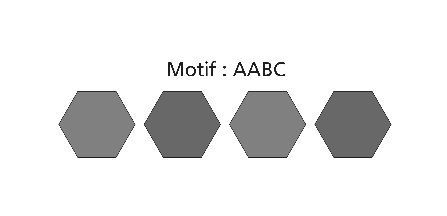 la difficulté à le représenter avec du matériel.L’élève représente le motif avec du matériel, mais a de la difficulté à utiliser des copies du motif pour prolonger / créer la régularité.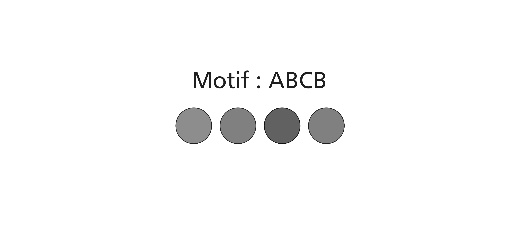 L’élève représente le motif avec du matériel, 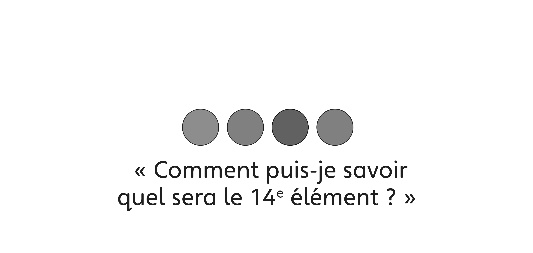 mais a de la difficulté à prédire un élément dans  la régularité.Observations et documentationObservations et documentationObservations et documentationL’élève détermine l’unité répétée (le motif) d’une régularité, mais a de la difficulté à trouver des erreurs ou des éléments manquants.L’élève crée des régularités répétées à partir de 1 attribut, mais a de la difficulté à créer un motif à partir de 2 attributs.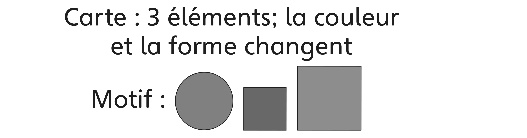 L’élève crée et prolonge des régularités répétées à partir de 1 ou 2 attributs, prédit leséléments manquants et corrige les erreurs.Observations et documentationObservations et documentationObservations et documentationIdée principaleIdée principaleIdée principaleIdée principaleIdée principaleIndicateurs de la Progression des apprentissagesIndicateurs de la Progression des apprentissagesIndicateurs de la Progression des apprentissagesIndicateurs de la Progression des apprentissagesIndicateurs de la Progression des apprentissagesAttentes du programme d’études visées Attentes du programme d’études visées Attentes du programme d’études visées Attentes du programme d’études visées Attentes du programme d’études visées Attentes du programme d’études visées Attentes du programme d’études visées Attentes du programme d’études visées Attentes du programme d’études visées Attentes du programme d’études visées Noms des élèvesL’élève peut créer des régularités répétées basées sur des copies du motif. (Activités 1, 5)L’élève peut représenter le motif de la régularité avec des lettres. 
(Activités 1, 2, 4)L’élève utilise le langage mathématique pour décrire des régularités. 
(Activités 1, 2, 3, 4, 5)L’élève peut identifier le motif d’une régularité répétée. (Activités 3, 4, 5)L’élève peut utiliser le motif d’une régularité pour faire des prédictions. 
(Activités 2, 5)L’élève peut prolonger une régularité répétée. (Activités 2, 5)L’élève peut trouver et corriger des erreurs dans une régularité répétée. (Activités 3, 5)L’élève peut prédire des éléments manquants dans une régularité répétée. (Activités 3, 5)L’élève peut reconnaître, prolonger et créer des régularités répétées comprenant deux attributs. (Activités 4, 5)Pas observéParfoisRégulièrementCréer des régularités répétées basées sur des copies du motif. 
(Activités 1, 5)Représenter le motif de la régularité avec des lettres. (Activités 1, 2, 4)Utiliser le langage mathématique pour décrire des régularités. 
(Activités 1, 2, 3, 4, 5)Identifier le motif d’une régularité répétée. (Activités 3, 4, 5)Utiliser le motif d’une régularité pour faire des prédictions. (Activités 2, 5)Prolonger une régularité répétée. (Activités 2, 5)Trouver et corriger des erreurs dans une régularité répétée. (Activités 3, 5)Prédire des éléments manquants dans une régularité répétée. (Activités 3, 5)Reconnaître, prolonger 
et créer des régularités répétées comprenant deux attributs. (Activités 4, 5)